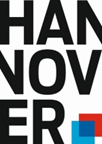 Das Programm „Rucksack Schule“Liebe Eltern, Sie sind die wichtigste Bezugsperson für Ihr Kind, damit es gut lernen kann. Wie die Forschungsergebnisse belegen, funktioniert Bildung durch Beziehung. Kinder, die von ihren Eltern auf ihrem Bildungsweg unterstützt werden, weisen bessere Bildungserfolge auf. Um Sie bei dieser wertvollen Aufgabe zu unterstützen, wird an dieser Schule das Programm „Rucksack Schule“ in Zusammenarbeit mit der Landeshauptstadt Hannover für Sie kostenfrei angeboten. Dabei werden Mehrsprachigkeit, Sprachkompetenz und Interkulturalität gefördert.die Elternbegleiterin Raisat ErözTelefon: 2150161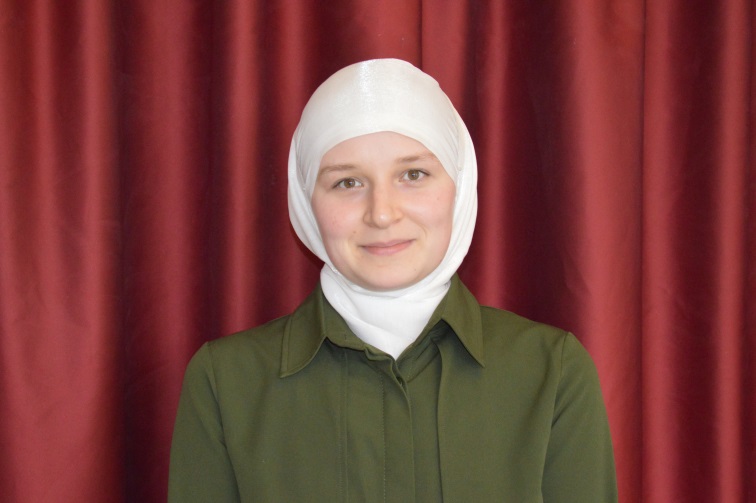 lädt alle interessierten Eltern zur „Rucksackgruppe“ herzlich ein, jeden Dienstagvon 8:00 Uhr bis 10:00 Uhrim Raum H 3 (im Erdgeschoss)Mehr Informationen sowie den Film zum Programm „Rucksack Schule“, 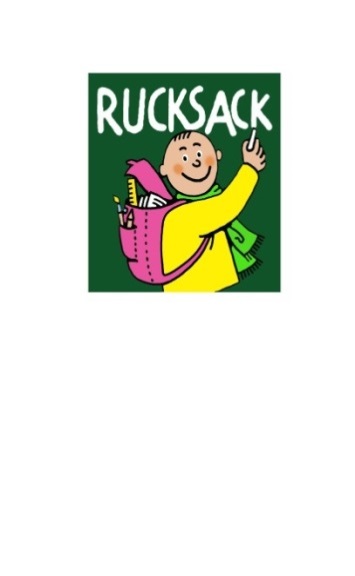 finden Sie unter den Links  Programm "Rucksack Schule"Informationen in anderen Sprachenoder Sie wenden sich direkt an den Fachbereich Schule der Landeshauptstadt Hannover unter der Email-Adresse: Rucksack-in-der-Grundschule@Hannover-Stadt.de